Latvijas šaušanas federācijas Lietišķās un Praktiskās šaušanas sekcijas  2018.gada kvalifikācijas KAUSS„WALTERS”  (Precision pistol competition)PPC 48 un PPC 60 vingrinājumos I posms 2018.gada 25.februārisНа латиницеСловарь - Открыть словарную статьюприлагательноеprecīzsnoteiktsakurātsrūpīgsII posms 2018.gada 1.aprīlisIII posms 2018.gada 7.oktobrisFINĀLS 2018.gada 2.decembrisMērķis un uzdevumi:Veicināt un attīstīt IeM pakļautajās struktūrvienībās, organizācijās kā arī privātpersonu vidē šaušanas sporta disciplīnas WA PPC 1500 (World association Precision pistol competition 1500) popularizēšanu un attīstību, Latvijas šaušanas sporta tradīciju nostiprināšana. Šaušanas un drošas rīcības ar ieroci iemaņu un sportisko rezultātu uzlabošana.Labāko individuālo šāvēju un labāko komandu noskaidrošana.Vieta, laiks:SIA „Walters” šautuve, Meža iela 1A, RīgāI posms 2018.gada 25.februārisII posms 2018.gada 1.aprīlisIII posms 2018.gada 7.oktobrisFINĀLS 2018.gada 2.decembrisPPC 48 vingrinājums reģistrācijas sākums plkst. 9:30starts 10:00PPC 60 vingrinājums reģistrācijas sākums plkst. 12:00starts 12:30Vadība:Sacensības organizē un vada Latvijas šaušanas federācijas Lietišķās un praktiskās šaušanas sekcija. ( LŠF LP sekcijas pārstāvis sacensībās Arturs Bratuškins )Sacensību nodrošināšanu veic šautuves „Walters” darbinieki.  Sacensību galvenais tiesnesis: Arturs Bratuškins Tiesneši: Staņislavs Šeiko	Agris ZariņšApmeklējot šautuvi, jāuzrāda „Personu apliecinošu dokumentu likumā” noteikts derīgs personu apliecinošs dokuments (pase vai personas apliecība (ID karte)), (vadītāja apliecība NETIEK pieņemta).Medicīnas darbinieka klātbūtni sacensībās nodrošina organizatori.4. Vingrinājumi: PPC 48 Šaušana ar (9mm) pistoli, distancē no 7 - 25 m, ieroci noturot ar vienu un abām rokām, mērķis EM1.distance 7m 6 šāvieni ( izpildes laiks 8 sek.)       6 šāvieni pozīcija stāvus ieroci noturot ar vienu roku,  2. distance 10m 12 šāvieni (6+6) izpildes laiks- 20 sek.)       6 šāvieni pozīcija stāvus, obligāta aptveres maiņa,       6 šāvieni pozīcija stāvus        izpildot vingrinājumu ieroci var atbalstīt ar otru roku. 3. distance 15m 12 šāvieni (6+6) izpildes laiks - 20 sek.)     6 šāvieni pozīcija uz ceļgala vai ceļgaliem, obligāta aptveres maiņa,     6 šāvieni pozīcija stāvus,        izpildot vingrinājumu ieroci var atbalstīt ar otru roku.4. distance 25m 18 šāvieni (6+6+6 vai 6+12 - 90 sek.)     6 šāvieni pozīcija uz ceļgala vai ceļgaliem, obligāta aptveres maiņa,     6 šāvieni no aizsega kreisās puses - pistole kreisajā rokā,     6 šāvieni no aizsega labās puses - pistole labajā rokā,        izpildot vingrinājumu ieroci var atbalstīt ar otru roku.	Aizliegts ieroci atbalstīt pret aizsegu.PPC 60Šaušana ar pistoli (9mm), distancē no 7 - 50m, mērķis EM ar vienu vai abām rokām. 1. distance 7m 12 šāvieni (6+6 - 20 sek.)     stāvus no vienas vai divām rokām, 6 šāvieni aptveres maiņa 6 šāvieni, 2. distance 25m 18 šāvieni (6+6+6 vai 6+12 - 90 sek.)     6 šāvieni uz ceļgala, obligāta aptveres maiņa,     6 šāvieni no aizsega kreisās puses - pistole kreisajā rokā,     6 šāvieni no aizsega labās puses - pistole labajā rokā,            izpildot vingrinājuma nosacījumus ieroci var atbalstīt ar otru roku.Aizliegts ieroci atbalstīt pret aizsegu.3. distance 50m, 24 šāvieni (6+6+6+6 vai 12+12 - 165 sek.)     6 šāvieni sēdus     6 šāvieni guļus, obligāta aptveres maiņa    6 šāvieni stāvus, no aizsega kreisās puses - pistole kreisajā rokā,     6 šāvieni stāvus, no aizsega labās puses - pistole labajā rokā,   	izpildot vingrinājuma nosacījumus ieroci var atbalstīt ar otru roku.Aizliegts ieroci atbalstīt pret aizsegu.4. distance 25 m 6 šāvieni (12 sek.)     6 šāvieni stāvus, pistole vienā vai divās rokās.5. Kvalifikācijas tabulaDROŠĪBA:  !!!	Pielādēt ieroci (ievietot pielādētu magazīnu pistoles rokturī) var tikai pēc tiesneša komandas. Dalībnieks, kurš sacensību laikā atrodas šautuvē ar pielādētu ieroci (magazīna ar patronām pievienota pistolei) un   nav tiesneša uzraudzībā uz uguns līnijas TIEK DISKVALIFICĒTS bez brīdinājuma. Drošības leņķi šautuvē tiek noteikti šaušanas sektora ložu notvērēja sienas kontūras. Dalībnieks, kurš vingrinājuma izpildes laikā pārkāpj drošības leņķus, novērš ieroča stobru no ložu uztvērēja sienas kontūrām uz sacensību dalībniekiem vai skatītājiem TIEK DISKVALIFICĒTS bez brīdinājuma.    6. Šāvēja aprīkojums:Ieroči:  pistole ar kalibru ne mazāk par  9 mm, mēlītes nospiediena spēks pistolei uzvilktā stāvoklī ne mazāks par 1360 gr.  Maksts ierocim uz jostas zem šaušanai vadošās rokas.  Pistole makstī ar stobru uz leju, novilcēja skava noslēgta ar maksti, sporta maksts noslēgta ar fiksējošo slēdzi. Pleca maksts lietošana aizliegta. Aizsargi ausīm un acīm obligāti visās distancēs. 7. Procedūra:Sacensību dalībnieks vingrinājumu izpilda no sākuma līdz beigām (48 vai 60 šāvieni). 8. Rezultātu skaitīšana:Katrā šaušanas distancē dalībnieka iegūto punktu summa tiek skaitīta kopā. Lielākā punktu  kopējā summa tiek uzskatīta par labāko. Ja punktu skaits ir vienāds diviem vai vairākiem dalībniekiem, tiek skaitīts labāko trāpījumu skaits virzienā no lielākā uz mazāko ciparu mērķī. Vienāda punktu skaita gadījumā no trīs labāko rezultātu ieguvējiem tiek skaitīta labāko trāpījumu summa virzienā no lielākās uz mazāko ciparu vērtību mērķa zonās.Posma uzvarētājs tiek noteikts summējot divu vingrinājumu (48+60) rezultātu.Finālā tiek noteikts uzvarētājs katrā vingrinājumā saskaitot divu posmu labākos rezultātus un pieskaitot fināla rezultātu.Absolūtais uzvarētājs tiek noteikts, summējot divu posmu labākos rezultātus par abiem vingrinājumiem, pieskaitot fināla rezultātu. 9. Apbalvošana:Individuāli:  1.;2.;3. vietas ieguvēji tiek apbalvoti par katru vingrinājumu pēc katra posma rezultātiem. 10.  Izloze: Tiks izlozēta PĀRSTEIGUMA BALVA!Izlozes kārtība:Izlozē piedalās dalībnieki, kuri ir piedalījušies kausa „WALTERS” Latvijas Lietišķās un Praktiskās šaušanas atklātās klasifikācijas sacensībās PPC 48 un PPC 60 vingrinājumos visos  posmos, ieskaitot 2018.gada finālu. Izlozē nepiedalās SIA “Walters” darbinieki un tiesneši.11.  Finansēšana: Sacensību finansēšana tiek veikta no dalības maskas:Starts PPC 48 disciplīnā, 10.00 Eur apmērā.Starts PPC 60 disciplīnā, 15.00 Eur apmērā.Piedaloties abos vingrinājumos dalibas maksa ir 20,00 Eur.    12. Pieteikumi, protesti:Pieteikumi tiek pieņemti sacensību dienā. Protesti tiek pieņemti iemaksājot 15 Eur. Ja protests tiek apmierināts, nauda tiek atmaksāta. Informācija par sacensību norisi www.saufed.lv ; vai pa tālruni (+ 371) 22158855; 29222279; 20052535.APSTIPRINĀTS	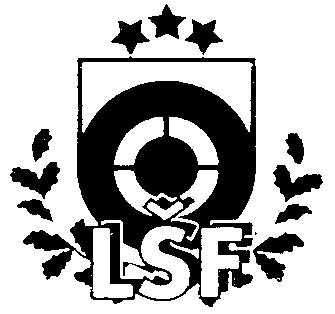 Latvijas Šaušanas federācijas       ģenerālsekretārs               __________________ V.Vaskis 2018.gada ______.februārisVingr. nosaukumsAtt-ms līdz mērķimŠāvienu skaitsSMSMK1.kl.2.kl.3.kl.Match 487 - 25 m48413394Match 607 - 50 m60552516492WA 15007 - 50 m15014761440138012901230